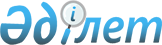 “2017-2019 жылдарға арналған аудан бюджеті туралы” Жалағаш аудандық мәслихатының 2016 жылғы 23 желтоқсандағы №9-1 шешіміне өзгерістер мен толықтырулар енгізу туралы
					
			Мерзімі біткен
			
			
		
					Қызылорда облысы Жалағаш аудандық мәслихатының 2017 жылғы 7 маусымдағы № 12-1 шешімі. Қызылорда облысының Әділет департаментінде 2017 жылғы 26 маусымда № 5884 болып тіркелді. Қолданылу мерзімінің аяқталуына байланысты тоқтатылды
      “Қазақстан Республикасының Бюджет кодексі” Қазақстан Республикасының 2008 жылғы 4 желтоқсандағы кодексінің 109-бабына және “Қазақстан Республикасындағы жергілікті мемлекеттік басқару және өзін-өзі басқару туралы” Қазақстан Республикасының 2001 жылғы 23 қаңтардағы Заңының 6-бабының 1-тармағының 1) тармақшасына сәйкес Жалағаш аудандық мәслихаты ШЕШІМ ҚАБЫЛДАДЫ:
      1. “2017-2019 жылдарға арналған аудан бюджеті туралы” Жалағаш аудандық мәслихатының 2016 жылғы 23 желтоқсандағы № 9-1 шешіміне (нормативтік құқықтық актілерді мемлекеттік тіркеу Тізілімінде 5689 нөмірімен тіркелген, “Жалағаш жаршысы” газетінде 2017 жылғы 28 қаңтарда жарияланған) мынадай өзгерістер мен толықтырулар енгізілсін: 
      1-тармақ жаңа редакцияда жазылсын:
      “1. 2017-2019 жылдарға арналған аудан бюджеті тиісінше 1, 2 және 3-қосымшаларға сәйкес, оның ішінде 2017 жылға мынадай көлемдерде бекітілсін: 
      1) кірістер – 7 125 939,3 мың теңге, оның ішінде: 
      салықтық түсімдер – 1 180 619 мың теңге; 
      салықтық емес түсімдер – 11 171,9 мың теңге; 
      негізгі капиталды сатудан түсетін түсімдер – 19 141 мың теңге; 
      трансферттер түсімі – 5 915 007,4 мың теңге; 
      2) шығындар – 7 171 608 мың теңге; 
      3) таза бюджеттік кредиттеу- 244 573 мың теңге;
      бюджеттік кредиттер- 323 333 мың теңге;
      бюджеттік кредиттерді өтеу- 78 760 мың теңге;
      4) қаржы активтерімен операциялар бойынша сальдо- 14 034 мың теңге;
      қаржы активтерін сатып алу- 14 034 мың теңге;
      мемлекеттің қаржы активтерін сатудан түсетін түсімдер- 0;
      5) бюджет тапшылығы (профициті) – -304 275,7 мың теңге;
      6) бюджет тапшылығын қаржыландыру (профицитін пайдалану)-304 275,7 мың теңге;
      қарыздар түсімі-323 333 мың теңге;
      қарыздарды өтеу-84 341 мың теңге;
      бюджет қаражатының пайдаланылатын қалдықтары-65 283,7 мың теңге.”;
      мынадай мазмұндағы 10-1-тармақпен толықтырылсын:
      “10-1. “2017-2019 жылдарға арналған аудан бюджеті туралы” Жалағаш аудандық мәслихатының 2016 жылғы 23 желтоқсандағы №9-1 шешімін іске асыру туралы” Жалағаш ауданы әкімдігінің 2017 жылғы 6 қаңтардағы №4 қаулысына өзгерістер мен толықтырулар енгізу туралы” Жалағаш ауданы әкімдігінің 2017 жылғы 24 мамырдағы №99 қаулысымен:
      2017 жылға арналған аудан бюджетінің кірістерінің жылдық болжамы бойынша “Бұрын жергілікті бюджеттен алынған, пайдаланылмаған қаражаттардың қайтарылуы” ерекшелігі 50,7 мың теңгеге көбейтілгені;
      2017 жылға арналған аудан бюджетінің кірістерінің жылдық болжамы бойынша “Жергілікті бюджетке түсетін салықтық емес басқа да түсімдер” ерекшелігі 121,2 мың теңгеге көбейтілгені;
      2017 жылға арналған аудан бюджетіне облыстық бюджеттен бөлінген ағымдағы нысаналы трансферттерден, Ұлы Отан соғысына қатысушылары мен мүгедектеріне және Ұлы Отан соғысы жылдарында тылдағы қажырлы еңбегі мен мінсіз әскери қызметі үшін бұрынғы КСР Одағының ордендерімен және медальдарымен марапатталған адамдарға сауықтыру үшін біржолғы материалдық көмекке бөлінген 136,4 мың теңге, Ұлы Отан соғысы жылдарында тылда кемінде 6 ай жұмыс істеген (қызмет еткен) адамдарды әлеуметтік қолдауға бөлінген 2 586,2 мың теңге және көлік инфрақұрылымын күрделі және орташа жөндеуге бөлінген 38790 мың теңге қысқартылғаны;
      2017 жылға арналған аудан бюджетіне облыстық бюджеттен әлеуметтік тұрғыдан халықтың осал топтарының қатарынан өңірге қажетті мамандықтар бойынша жоғарғы оқу орындарында оқитын білім алушыларға әлеуметтік көмек көрсетуге 2 786 мың теңге көлемінде және Таң ауылының орталық алаңын абаттандыруға 50 000 мың теңге көлемінде ағымдағы нысаналы трансферттер бөлінгені ескерілсін.”;
      мынадай мазмұндағы 11-1 тармақпен толықтырылсын: 
      “11-1. 2017 жылға арналған аудан бюджетіне облыстық бюджеттен Мырзабай ахун елді мекенінің сумен жабдықтау жүйелерін реконструкциялау және кеңейту жобасын қоса қаржыландыруға 10 000 мың теңге көлемінде нысаналы даму трансферті бөлінгені ескерілсін.”;
      көрсетілген шешімнің 1, 4, 5, 11, 12, 16, 17-қосымшалары осы шешімнің 1, 2, 3, 4, 5, 6, 7-қосымшаларына сәйкес жаңа редакцияда жазылсын.
      2. Осы шешім 2017 жылғы 1 қаңтардан бастап қолданысқа енгізіледі және ресми жариялауға жатады. 2017 жылға арналған аудан бюджеті 2017 жылға арналған бюджеттік инвестициялық жобалардың тізбесі 2017 жылға арналған аудан бюджетінің құрамында кент, ауылдық округтер әкімі аппараттарының шығыстары
      мың теңге 2017 жылға арналған аудан бюджетіне облыстық бюджеттен бөлінген ағымдағы нысаналы трансферттер 2017 жылға арналған аудан бюджетіне облыстық бюджеттен бөлінген нысаналы даму трансферттері 2017 жылға арналған аудан бюджетінің бағдарламалары бойынша қосымша бағытталған шығыстар тізбесі 2017 жылға арналған аудан бюджетінің бағдарламалары бойынша қысқартылған шығыстар тізбесі
					© 2012. Қазақстан Республикасы Әділет министрлігінің «Қазақстан Республикасының Заңнама және құқықтық ақпарат институты» ШЖҚ РМК
				
      Жалағаш аудандық мәслихатының

      12-сессиясының төрағасы,

      аудандық мәлихат хатшысы

М. ЕСПАНОВ
2017 жылғы “7” маусымдағы № 12-1Жалағаш аудандық мәслихатының шешіміне 1-қосымша 2016 жылғы “23” желтоқсандағы № 9-1Жалағаш аудандық мәслихатының шешіміне1-қосымша 
Санаты 
Санаты 
Санаты 
Санаты 
Сомасы,

мың теңге
Сыныбы 
Сыныбы 
Сыныбы 
Сомасы,

мың теңге
Ішкі сыныбы
Ішкі сыныбы
Сомасы,

мың теңге
 Атауы
1.Кірістер 
7125939,3
1
Салықтық түсiмдер
1180619
01
Табыс салығы
162395
2
Жеке табыс салығы
162395
03
Әлеуметтiк салық
116650
1
Әлеуметтiк салық
116650
04
Меншiкке салынатын салықтар
878974
1
Мүлiкке салынатын салықтар
845574
3
Жер салығы
4600
4
Көлiк кұралдарына салынатын салық
27300
5
Бiрыңғай жер салығы
1500
05
Тауарларға, жұмыстарға және қызметтерге салынатын iшкi салықтар
18000
2
Акциздер
3300
3
Табиғи және басқа да ресурстарды пайдаланғаны үшін түсетiн түсiмдер
6700
4
Кәсiпкерлiк және кәсіби қызметті жүргізгені үшін алынатын алымдар 
8000
08
Заңдық мәнді іс-әрекеттерді жасағаны және (немесе) оған уәкілеттігі бар мемлекеттік органдар немесе лауазымды адамдар құжаттар бергені үшін алынатын міндетті төлемдер
4600
1
Мемлекеттiк баж
4600
2
Салықтық емес түсiмдер
11171,9
01
Мемлекеттік меншіктен түсетін кірістер
1070
5
Мемлекет меншігіндегі мүлікті жалға беруден түсетін кірістер
1000
7
Мемлекеттік бюджеттен берілген кредиттер бойынша сыйақылар
70
04
Мемлекеттік бюджеттен қаржыландырылатын, сондай-ақ Қазақстан Республикасы Ұлттық Банкінің бюджетінен (шығыстар сметасынан) қамтылатын және қаржыландырылатын мемлекеттік мекемелер салатын айыппұлдар, өсімпұлдар, санкциялар, өндіріп алулар.
2930
1
Мұнай секторы ұйымдарынан түсетін түсімдерді қоспағанда, мемлекеттік бюджеттен қаржыландырылатын, сондай-ақ Қазақстан Республикасы Ұлттық Банкінің бюджетінен (шығыстар сметасынан) қамтылатын және қаржыландырылатын мемлекеттік мекемелер салатын айыппұлдар, өсімпұлдар, санкциялар, өндіріп алулар
2930
06
Басқа да салықтық емес түсімдер
7171,9
1
Басқа да салықтық емес түсімдер
7171,9
3
Негізгі капиталды сатудан түсетін түсімдер
19141
03
Жерді және материалдық емес активтерді сату
19141
1
Жерді сату
19141
4
Трансферттердің түсімдері
5915007,4
02
Мемлекеттік басқарудың жоғарғы тұрған органдарынан түсетін трансферттер
5915007,4
2
Облыстық бюджеттен түсетін трансферттер
5915007,4
Функционалдық топ
Функционалдық топ
Функционалдық топ
Функционалдық топ
Сомасы, мың теңге
Бюджеттік бағдарламалардың әкімшісі
Бюджеттік бағдарламалардың әкімшісі
Бюджеттік бағдарламалардың әкімшісі
Сомасы, мың теңге
Бағдарлама 
Бағдарлама 
Сомасы, мың теңге
 Атауы
2.Шығындар
7171608
01
Жалпы сипаттағы мемлекеттiк қызметтер 
600956,6
112
Аудан (облыстық маңызы бар қала) мәслихатының аппараты
29820
001
Аудан (облыстық маңызы бар қала) мәслихатының қызметін қамтамасыз ету жөніндегі қызметтер
27188
003
Мемлекеттік органның күрделі шығыстары
2632
122
Аудан (облыстық маңызы бар қала) әкiмінің аппарты
124121,6
001
Аудан (облыстық маңызы бар қала) әкiмінің қызметін қамтамасыз ету жөніндегі қызметтер
121049,6
003
Мемлекеттік органның күрделі шығыстары
3072
123
Қаладағы аудан, аудандық маңызы бар қала, кент, ауыл, ауылдық округ әкiмінің аппараты
296377
001
Қаладағы аудан, аудандық маңызы бар қаланың, кент, ауыл, ауылдық округ әкiмінің қызметін қамтамасыз ету жөніндегі қызметтер 
296377
452
Ауданның (облыстық маңызы бар қаланың) қаржы бөлімі
28910
001
Ауданның (облыстық маңызы бар қаланың) бюджетін орындау және коммуналдық меншігін басқару саласындағы мемлекеттік саясатты іске асыру жөніндегі қызметтер 
25746
003
Салық салу мақсатында мүлікті бағалауды жүргізу
1100
010
Жекешелендіру, коммуналдық меншікті басқару, жекешелендіруден кейінгі қызмет және осыған байланысты дауларды реттеу
564
018
Мемлекеттік органның күрделі шығыстары
1500
453
Ауданның (облыстық маңызы бар қаланың) экономика және бюджеттік жоспарлау бөлімі
29645
001
Экономикалық саясатты, мемлекеттік жоспарлау жүйесін қалыптастыру және дамыту саласындағы мемлекеттік саясатты іске асыру жөніндегі қызметтер 
29345
004
Мемлекеттік органның күрделі шығыстары
300
458
Ауданның (облыстық маңызы бар қаланың) тұрғын үй-коммуналдық шаруашылығы, жолаушылар көлігі және автомобиль жолдары бөлімі 
29487
001
 Жергілікті деңгейде тұрғын үй-коммуналдық шаруашылығы, жолаушылар көлігі және автомобиль жолдары саласындағы мемлекеттік саясатты іске асыру жөніндегі қызметтер 
29487
467
Ауданның ( облыстық маңызы барқаланың) құрылыс бөлімі
4000
040
Мемлекеттік органдардың объектілерін дамыту
4000
493
Ауданның (облыстық маңызы бар қаланың) кәсіпкерлік, өнеркәсіп және туризм бөлімі
10916
001
Жергілікті деңгейде кәсіпкерлікті, өнеркәсіпті және туризмді дамыту саласындағы мемлекеттік саясатты іске асыру жөніндегі қызметтер
10616
003
Мемлекеттік органның күрделі шығыстары
300
801
Ауданның (облыстық маңызы бар қаланың ) жұмыспен қамту, әлеуметтік бағдарламалар және азаматтық хал актілерін тіркеу бөлімі
47680
001
Жергілікті деңгейде жұмыспен қамту, әлеуметтік бағдарламалар және азаматтық хал актілерін тіркеу саласындағы мемлекеттік саясатты іске асыру жөніндегі қызметтер 
45092
003
Мемлекеттік органның күрделі шығыстары
2588
02
Қорғаныс
7024
122
Аудан (облыстық маңызы бар қала) әкімінің аппараты
6683
005
Жалпыға бірдей әскери міндетті атқару шеңберіндегі іс-шаралар
6683
122
Аудан (облыстық маңызы бар қала) әкімінің аппараты
341
006
Аудан (облыстық маңызы бар қала) ауқымындағы төтенше жағдайлардың алдын алу және оларды жою
341
03
Қоғамдық тәртіп, қауіпсіздік, құқықтық, сот, қылмыстық-атқару қызметі
1783
458
Ауданның (облыстық маңызы бар қаланың) тұрғын үй-коммуналдық шаруашылығы, жолаушылар көлігі және автомобиль жолдары бөлімі
1783
021
Елді мекендерде жол қозғалысы қауіпсіздігін қамтамасыз ету
1783
04
Бiлiм беру
4160444
123
Қаладағы аудан, аудандық маңызы бар қала, кент, ауыл, ауылдық округ әкiмінің аппараты
689685
004
Мектепке дейінгі тәрбие мен оқыту ұйымдарының қызметін қамтамасыз ету
421718
041
Мектепке дейінгі білім беру ұйымдарында мемлекеттік білім беру тапсырысын іске асыруға
267967
464
Ауданның (облыстық маңызы бар қаланың) білім бөлімі
69074
040
Мектепке дейінгі білім беру ұйымдарында мемлекеттік білім беру тапсырысын іске асыруға
69074
467
Ауданның ( облыстық маңызы барқаланың) құрылыс бөлімі
1646
037
Мектепке дейінгі тәрбие мен оқыту обьектілерін салу және реконструкциялау
1646
464
Ауданның (облыстық маңызы бар қаланың) білім бөлімі
3107454
003
Жалпы бiлiм беру
3031013
006
Балаларға қосымша бiлiм беру
76441
465
Ауданның (облыстық маңызы бар қаланың) дене шынықтыру және спорт бөлімі
48456
017
Балалар мен жасөспірімдерге спорт бойынша қосымша білім беру
48456
467
Ауданның ( облыстық маңызы барқаланың) құрылыс бөлімі
7871
024
Бастауыш, негізгі орта және жалпы орта білім беру обьектілерін салу және реконструкциялау
7871
464
Ауданның (облыстық маңызы бар қаланың) білім бөлімі
236258
001
Жергілікті деңгейде білім беру саласындағы мемлекеттік саясатты іске

асыру жөніндегі қызметтер
37548
005
Ауданның (облыстық маңызы бар қаланың) мемлекеттік білім беру мекемелер үшін оқулықтар мен оқу-әдістемелік кешендерді сатып алу және жеткізу
65008
007
Аудандық (қалалық) ауқымдағы мектеп олимпиадаларын және мектептен тыс іс-шараларды өткізу
800
015
Жетім баланы (жетім балаларды) және ата-аналарының қамқорынсыз қалған баланы (балаларды) күтіп-ұстауға қамқоршыларға (қорғаншыларға) ай сайынға ақшалай қаражат төлемі
12888
029
Балалар мен жасөспірімдердің психикалық денсаулығын зерттеу және халыққа психологиялық-медициналық-педагогикалық консультациялық көмек көрсету
28090
067
Ведомстволық бағыныстағы мемлекеттік мекемелерінің және ұйымдарының күрделі шығыстары
91924
05
Денсаулық сақтау
190
123
Қаладағы аудан, аудандық маңызы бар қала, кент, ауыл, ауылдық округ әкiмінің аппараты
190
002
Шұғыл жағдайларда сырқаты ауыр адамдарды дәрігерлік көмек көрсететін ең жақын денсаулық сақтау ұйымына дейін жеткізуді ұйымдастыру
190
06
Әлеуметтiк көмек және әлеуметтiк қамсыздандыру
364909,6
464
Ауданның (облыстық маңызы бар қаланың ) білім бөлімі
4495
030
Патронат тәрбиешілерге берілген баланы (балаларды) асырап бағу 
4495
801
Ауданның (облыстық маңызы бар қаланың ) жұмыспен қамту, әлеуметтік бағдарламалар және азаматтық хал актілерін тіркеу бөлімі
55349
010
Мемлекеттiк атаулы әлеуметтiк көмек
2200
016
18 жасқа дейінгі балаларға мемлекеттік жәрдемақылар
42525
025
Өрлеу жобасы бойынша келісілген қаржылай көмекті енгізу
10624
123
Қаладағы аудан, аудандық маңызы бар қала, кент, ауыл, ауылдық округ әкiмінің аппараты
24520
003
Мұқтаж азаматтарға үйінде әлеуметтiк көмек көрсету
24520
801
Ауданның (облыстық маңызы бар қаланың) жұмыспен қамту, әлеуметтік бағдарламалар және азаматтық хал актілерін тіркеу бөлімі
263443,6
004
Жұмыспен қамту бағдарламасы
101372
006
Ауылдық жерлерде тұратын денсаулық сақтау, білім беру, әлеуметтік қамтамасыз ету, мәдениет, спорт және ветеринар мамандарына отын сатып алуға Қазақстан Республикасының заңнамасына сәйкес әлеуметтік көмек көрсету
21192
007
Тұрғын үйге көмек көрсету
3200
008
1999 жылдың 26 шілдесінде “Отан”, “Данқ” ордендерiмен марапатталған, “Халык Қаһарманы” атағын және республиканың құрметті атақтарын алған 

азаматтарды әлеуметтiк қолдау
156
009
Үйден тәрбиеленіп оқытылатын мүгедек балаларды материалдық қамтамасыз ету
3492
011
Жергiлiктi өкiлеттi органдардын шешiмі бойынша мұқтаж азаматтардың жекелеген топтарына әлеуметтiк көмек 
37451,4
014
Мұқтаж азаматтарға үйде әлеуметтiк көмек көрсету
39247
017
Мүгедектерді оңалту жеке бағдарламасына сәйкес, мұқтаж мүгедектерді міндетті гигиеналық құралдармен және ымдау тілі мамандарының қызмет көрсетуін, жеке көмекшілермен қамтамасыз ету
30767,2
023
Жұмыспен қамту орталықтарының қызметін қамтамасыз ету
26566
801
Ауданның (облыстық маңызы бар қаланың ) жұмыспен қамту, әлеуметтік бағдарламалар және азаматтың хал актілерін тіркеу бөлімі
17102
018
Жәрдемақыларды және басқа да әлеуметтік төлемдерді есептеу, төлеу мен жеткізу бойынша қызметтерге ақы төлеу
377
050
Қазақстан Республикасында мүгедектердің құқықтарын қамтамасыз ету және өмір сүру сапасын жақсарту жөніндегі 2012-2018 жылдарға арналған іс-шаралар жоспарын іске асыру
16725
07
Тұрғын үй -коммуналдық шаруашылық
648891
458
Ауданның (облыстық маңызы бар қаланың ) тұрғын үй-коммуналдық шаруашылығы, жолаушылар көлігі және автомобиль жолдары бөлімі
150
049
Көп пәтерлі тұрғын үйлерде энергетикалық аудит жүргізу
150
467
Ауданның (облыстық маңызы бар қаланың) құрылыс бөлімі
10000
003
Коммуналдық тұрғын үй қорының тұрғын үйін жобалау және (немесе) салу, реконструкциялау
10000
458
Ауданның (облыстық маңызы бар қаланың ) тұрғын үй-коммуналдық шаруашылығы, жолаушылар көлігі және автомобиль жолдары бөлімі
5434
012
Сумен жабдықтау және су бұру жүйесінің жұмыс істеуі
5434
467
Ауданның (облыстық маңызы бар қаланың) құрылыс бөлімі
551931
058
Елді мекендердегі сумен жабдықтау және су бұру жүйелерін дамыту
551931
123
Қаладағы аудан, аудандық маңызы бар қала, кент, ауыл , ауылдық округ әкiмінің аппараты
81376
008
Елді мекендердегі көшелерді жарықтандыру
27655
009
Елді мекендердің санитариясын қамтамасыз ету
3000
010
Жерлеу орындарын ұстау және туыстары жоқ адамдарды жерлеу
721
011
Елді мекендерді абаттандыру мен көгалдандыру
50000
08
Мәдениет, спорт, туризм және ақпараттык кеңістік
626818,6
123
Қаладағы аудан, аудандық маңызы бар қала, кент, ауыл , ауылдық округ әкiмінің аппараты
178317
006
Жергілікті деңгейде мәдени- демалыс жұмыстарын қолдау
178317
455
Ауданның (облыстық маңызы бар қаланың) мәдениет және тілдерді дамыту бөлімі
166114
003
Мәдени- демалыс жұмысын қолдау
166114
467
Ауданның (облыстық маңызы бар қаланың) құрылыс бөлімі
1700
011
Мәдениет оъектілерін дамыту
1700
465
Ауданның (облыстық маңызы бар қаланың) дене шынықтыру және спорт бөлімі
96218
001
Жергілікті деңгейде дене шынықтыру және спорт саласындағы мемлекеттік саясатты іске асыру жөніндегі қызметтер 
15000
005
Ұлттық және бұқаралық спорт түрлерін дамыту
23326
006
Аудандық (облыстық маңызы бар қалалық) деңгейде спорттық жарыстар өткізу
350
007
Әртүрлі спорт түрлері бойынша аудан (облыстық маңызы бар қала) құрама командаларының мүшелерін дайындау және олардың облыстық спорт жарыстарына қатысуы
57542
455
Ауданның (облыстық маңызы бар қаланың ) мәдениет және тілдерді дамыту бөлімі
83022
006
Аудандық (қалалық) кітапханалардың жұмыс істеуі
82222
007
Мемлекеттік тілді және Қазақстан халқының басқа да тілдерін дамыту
800
456
Ауданның (облыстық маңызы бар қаланың) ішкі саясат бөлімі
5715
002
Мемлекеттік ақпараттық саясат жүргізу жөніндегі қызметтер
5715
455
Ауданның (облыстық маңызы бар қаланың) мәдениет және тілдерді дамыту бөлімі
39914,6
001
Жергілікті деңгейде тілдерді және мәдениетті дамыту саласындағы мемлекеттік саясатты іске асыру жөніндегі қызметтер 
15463
010
Мемлекеттік органның күрделі шығыстары
250
032
Ведомстволық бағыныстағы мемлекеттік мекемелерінің және ұйымдарының күрделі шығыстары
24201,6
456
Ауданның (облыстық маңызы бар қаланың) ішкі саясат бөлімі
55818
001
Жергілікті деңгейде ақпарат, мемлекеттілікті нығайту және азаматтардың әлеуметтік сенімділігін қалыптастыру саласында мемлекеттік саясатты іске асыру жөніндегі қызметтер
36534
003
Жастар саясаты саласында іс-шараларды iске асыру
10373
006
Мемлекеттік органның күрделі шығыстары
6780
032
Ведомстволық бағыныстағы мемлекеттік мекемелерінің және ұйымдарының күрделі шығыстары
2131
10
Ауыл, су, орман, балық шаруашылығы, ерекше қорғалатын табиғи аумақтар, қоршаған ортаны және жануарлар дүниесін қорғау, жер қатынастары
279710
462
Ауданның (облыстық маңызы бар қаланың) ауыл шаруашылығы бөлімі
129074
001
Жергілікті деңгейде ауыл шаруашылығы саласындағы мемлекеттік саясатты іске асыру жөніндегі қызметтер 
128234
006
Мемлекеттік органның күрделі шығыстары
840
467
Ауданның (облыстық маңызы бар қаланың) құрылыс бөлімі
6000
010
Ауыл шаруашылығы объектілерін дамыту
6000
473
Ауданның (облыстық маңызы бар қаланың) ветеринария бөлімі
91824
001
Жергілікті деңгейде ветеринария саласындағы мемлекеттік саясатты іске асыру жөніндегі қызметтер 
27703
006
Ауру жануарларды санитарлық союды ұйымдастыру
350
007
Қаңғыбас иттер мен мысықтарды аулауды және жоюды ұйымдастыру
2000
008
Алып қойылатын және жойылатын ауру жануарлардың, жануарлардан алынатын өнімдер мен шикізаттың құнын иелеріне өтеу
380
009
Жануарлардың энзоотиялық аурулары бойынша ветеринариялық іс-шараларды жүргізу
5177
010
Ауыл шаруашылығы жануарларын сәйкестендіру жөніндегі іс-шараларды өткізу 
1573
011
Эпизоотияға қарсы іс-шаралар жүргізу
54641
463
Ауданның (облыстық маңызы бар қаланың) жер қатынастары бөлімі
22368
001
Аудан (облыстық маңызы бар қала) аумағында жер қатынастарын реттеу саласындағы мемлекеттік саясатты іске асыру жөніндегі қызметтер 
13283
006
Аудандардың, облыстық маңызы бар, аудандық маңызы бар қалалардың, кенттердiң, ауылдардың, ауылдық округтердiң шекарасын белгiлеу кезiнде жүргiзiлетiн жерге орналастыру
8635
007
Мемлекеттік органның күрделі шығыстары
450
462
Ауданның (облыстық маңызы бар қаланың) ауыл шаруашылығы бөлімі
30444
099
Мамандарға әлеуметтік қолдау көрсету жөніндегі шараларды іске асыру 
30444
11
Өнеркәсіп, сәулет, қала құрылысы және құрылыс қызметі 
59896
467
Ауданның (облыстық маңызы бар қаланың) құрылыс бөлімі
34281
001
Жергілікті деңгейде құрылыс саласындағы мемлекеттік саясатты іске асыру жөніндегі қызметтер
33281
017
Мемлекеттік органның күрделі шығыстары
1000
468
Ауданның (облыстық маңызы бар қаланың) сәулет және қала құрылысы бөлімі
25615
001
Жергілікті деңгейде сәулет және қала құрылысы саласындағы мемлекеттік саясатты іске асыру жөніндегі қызметтер
15157
003
Аудан аумағында қала құрылысын дамыту схемаларын және елді мекендер-дің бас жоспарларын әзірлеу
9858
004
Мемлекеттік органның күрделі шығыстары
600
12
Көлік және коммуникация
245129
458
Ауданның (облыстық маңызы бар қаланың) тұрғын үй-коммуналдық шаруашылығы, жолаушылар көлігі және автомобиль жолдары бөлімі 
245129
022
Көлік инфрақұрылымын дамыту
8230
023
Автомобиль жолдарының жұмыс істеуін қамтамасыз ету
41155
045
Аудандық маңызы бар автомобиль жолдарын және елді-мекендердің көшелерін күрделі және орташа жөндеу
195744
13
Басқалар 
110411
493
Ауданның (облыстық маңызы бар қаланың) кәсіпкерлік, өнеркәсіп және туризм бөлімі
439
006
Кәсіпкерлік қызметті қолдау
439
123
Қаладағы аудан, аудандық маңызы бар қала, кент, ауыл , ауылдық округ әкiмінің аппараты
67047
040
Өңірлерді дамытудың 2020 жылға дейінгі бағдарламасы шеңберінде өңір-лерді экономикалық дамытуға жәрдемдесу бойынша шараларды іске асыру
67047
452
Ауданның (облыстық маңызы бар қаланың) қаржы бөлімі 
24215
012
Ауданның (облыстық маңызы бар қаланың) жергiлiктi атқарушы органының резервi 
24215
455
Ауданның (облыстық маңызы бар қаланың ) мәдениет және тілдерді дамыту бөлімі
18710
040
Өңірлерді дамытудың 2020 жылға дейінгі бағдарламасы шеңберінде өңір-лерді экономикалық дамытуға жәрдемдесу бойынша шараларды іске асыру
18710
14
Борышқа қызмет көрсету
3908
452
Ауданның (облыстық маңызы бар қаланың) қаржы бөлімі 
3908
013
Жергілікті атқарушы органдардың облыстық бюджеттен қарыздар бойынша сыйақылар мен өзге де төлемдерді төлеу бойынша борышына қызмет 

көрсету
3908
15
Трансферттер
61537,2
452
Ауданның (облыстық маңызы бар қаланың) қаржы бөлімі 
61537,2
006
Нысаналы пайдаланылмаған (толық пайдаланылмаған) трансферттердi қайтару
2026
024
Мемлекеттік органдардың функцияларын мемлекеттік басқарудың төмен тұрған деңгейлерінен жоғары деңгейлерге беруге байланысты жоғары тұрған бюджеттерге берілетін ағымдағы нысаналы трансфертер
10523
051
Жергілікті өзін-өзі басқару органдарына берілетін трансферттер
48367
054
Қазақстан Республикасының Ұлттық қорынан берілетін нысаналы трансферт есебінен республикалық бюджеттен бөлінген пайдаланылмаған (түгел пайдаланылмаған) нысаналы трансферттердің сомасын қайтару
621,2
3.Таза бюджеттік кредиттеу
244573
Бюджеттік кредиттер
323333
10
Ауыл, су, орман, балық шаруашылығы, ерекше қорғалатын табиғи аумақтар, қоршаған ортаны және жануарлар дүниесін қорғау, жер қатынастары
323333
462
Ауданның (облыстық маңызы бар қаланың) ауыл шаруашылығы бөлімі
323333
008
Мамандарды әлеуметтік қолдау шараларын іске асыру үшін бюджеттік кредиттер
323333
5
Бюджеттік кредиттерді өтеу
78760
1
Мемлекеттік бюджеттен берілген бюджеттік кредиттерді өтеу
78760
13
Жеке тұлғаларға жергілікті бюджеттен берілген бюджеттік кредиттерді өтеу
78760
4.Қаржы активтерімен операциялар бойынша сальдо 
14034
Қаржы активтерін сатып алу
14034
13
Басқалар
14034
458
Ауданның (облыстық маңызы бар қаланың) тұрғын үй-коммуналдық шаруашылығы, жолаушылар көлігі және автомобиль жолдары бөлімі
14034
065
Заңды тұлғалардың жарғылық капиталын қалыптастыру немесе ұлғайту
14034
Мемлекеттің қаржы активтерін сатудан түсетін түсімдер
0
5.Бюджет тапшылығы (профициті )
-304275,7
6.Бюджет тапшылығын қаржыландыру (профицитін пайдалану)
304275,7
7
Қарыздар түсімдері
323333
2
Қарыз алу келісім -шарттары
323333
03
Ауданның (облыстық маңызы бар қаланың) жергілікті атқарушы органы алатын қарыздар
323333
16
Қарыздарды өтеу
84341
452
Ауданның (облыстық маңызы бар қаланың) қаржы бөлімі 
84341
008
Жергiлiктi атқарушы органның жоғары тұрған бюджет алдындағы борышын өтеу
84341
8
Бюджет қаражатының пайдаланылатын қалдықтары
65283,7
1
Бюджет қаражатының бос қалдықтары
65283,7
01
Бюджет қаражатының бос қалдықтары
65283,72017 жылғы “7” маусымдағы №12-1 Жалағаш аудандық мәслихатының шешіміне 2-қосымша 2016 жылғы “23” желтоқсандағы №9-1 Жалағаш аудандық мәслихатының шешіміне 4-қосымша
Функционалдық топ
Функционалдық топ
Функционалдық топ
Функционалдық топ
2017 ж

(мың 

теңге)
Бюджеттік бағдарлама әкімшісі
Бюджеттік бағдарлама әкімшісі
Бюджеттік бағдарлама әкімшісі
2017 ж

(мың 

теңге)
 Бюджеттік бағдарлама
 Бюджеттік бағдарлама
2017 ж

(мың 

теңге)
 Атауы
 Барлығы
605412
01
Жалпы сипаттағы мемлекеттiк қызметтер 
4000
467
Ауданның (облыстық маңызы бар қаланың) құрылыс бөлімі
4000
040
Мемлекеттік органдардың объектілерін дамыту
4000
04
Бiлiм беру
9517
467
Ауданның (облыстық маңызы бар қаланың) құрылыс бөлімі
1646
037
Мектепке дейінгі тәрбие мен оқыту обьектілерін салу және реконструкциялау
1646
467
Ауданның (облыстық маңызы бар қаланың) құрылыс бөлімі
7871
024
Бастауыш, негізгі орта және жалпы орта білім беру обьектілерін салу және реконструкциялау
7871
07
Тұрғын үй -коммуналдық шаруашылық
561931
467
Ауданның (облыстық маңызы бар қаланың) құрылыс бөлімі
10000
003
Коммуналдық тұрғын үй қорының тұрғын үйін жобалау және (немесе) салу, реконструкциялау
10000
467
Ауданның (облыстық маңызы бар қаланың) құрылыс бөлімі
551931
058
Елді мекендердегі сумен жабдықтау және су бұру жүйелерін дамыту
551931
08
Мәдениет, спорт, туризм және ақпараттык кеңістік
1700
467
Ауданның (облыстық маңызы бар қаланың) құрылыс бөлімі
1700
011
Мәдениет оъектілерін дамыту
1700
10
Ауыл, су, орман, балық шаруашылығы, ерекше қорғалатын табиғи аумақтар, қоршаған ортаны және жануарлар дүниесін қорғау, жер қатынастары
6000
467
Ауданның (облыстық маңызы бар қаланың) құрылыс бөлімі
6000
010
Ауыл шаруашылығы объектілерін дамыту
6000
12
Көлік және коммуникация
8230
458
Ауданның (облыстық маңызы бар қаланың) тұрғын үй-коммуналдық шаруашылығы, жолаушылар көлігі және автомобиль жолдары бөлімі 
8230
022
Көлік инфрақұрылымын дамыту
8230
13
Басқалар
14034
458
Ауданның (облыстық маңызы бар қаланың) тұрғын үй-коммуналдық шаруашылығы, жолаушылар көлігі және автомобиль жолдары бөлімі
14034
065
Заңды тұлғалардың жарғылық капиталын қалыптастыру немесе ұлғайту
140342017 жылғы “7” маусымдағы №12-1 Жалағаш аудандық мәслихатының шешіміне 3-қосымша2016 жылғы “23” желтоқсандағы №9-1 Жалағаш аудандық мәслихатының шешіміне 5-қосымша
Рет

саны
Рет

саны
Бюджеттік бағдарлама

әкімшісі
Бюджеттік бағдарлама

әкімшісі
Бюджеттік бағдарлама

әкімшісі
Кент, ауыл, ауылдық округ әкiмінің қызметін қамтамасыз ету жөніндегі қызметтер

 
Кент, ауыл, ауылдық округ әкiмінің қызметін қамтамасыз ету жөніндегі қызметтер

 
Кент, ауыл, ауылдық округ әкiмінің қызметін қамтамасыз ету жөніндегі қызметтер

 
Мектепке дейінгі тәрбие мен оқыту ұйымдарының қызметін қамтамасыз ету
Мектепке дейінгі тәрбие мен оқыту ұйымдарының қызметін қамтамасыз ету
Мектепке дейінгі білім беру ұйымдарында мемлекеттік білім беру тапсырысын іске асыруға
Мектепке дейінгі білім беру ұйымдарында мемлекеттік білім беру тапсырысын іске асыруға
Шұғыл жағдайларда сырқаты ауыр адамдарды дәрігерлік көмек көрсететін ең жақын денсаулық сақтау ұйымына дейін жеткізуді ұйымдастыру
Шұғыл жағдайларда сырқаты ауыр адамдарды дәрігерлік көмек көрсететін ең жақын денсаулық сақтау ұйымына дейін жеткізуді ұйымдастыру
Мұқтаж азаматтарға үйде әлеуметтiк көмек көрсету
Мұқтаж азаматтарға үйде әлеуметтiк көмек көрсету
1
1
1
2
2
2
3
3
4
4
5
5
6
6
1
1
Жалағаш кенті әкімі аппараты 
Жалағаш кенті әкімі аппараты 
Жалағаш кенті әкімі аппараты 
48320
48320
48320
228745
228745
192919
192919
15681
15681
2
2
Ақсу ауылдық округі 

әкімі аппараты
Ақсу ауылдық округі 

әкімі аппараты
Ақсу ауылдық округі 

әкімі аппараты
20636
20636
20636
3
3
Аққыр ауылдық округі 

әкімі аппараты
Аққыр ауылдық округі 

әкімі аппараты
Аққыр ауылдық округі 

әкімі аппараты
17877
17877
17877
38
38
1493
1493
4
4
Аламесек ауылдық округі 

әкімі аппараты
Аламесек ауылдық округі 

әкімі аппараты
Аламесек ауылдық округі 

әкімі аппараты
19422
19422
19422
17453
17453
1462
1462
5
5
Аққұм ауылдық округі 

әкімі аппараты
Аққұм ауылдық округі 

әкімі аппараты
Аққұм ауылдық округі 

әкімі аппараты
18567
18567
18567
40449
40449
7272
7272
1482
1482
6
6
Бұхарбай батыр ауылдық округі әкімі аппараты
Бұхарбай батыр ауылдық округі әкімі аппараты
Бұхарбай батыр ауылдық округі әкімі аппараты
17074
17074
17074
50603
50603
1403
1403
7
7
Еңбек ауылдық округі әкімі аппараты
Еңбек ауылдық округі әкімі аппараты
Еңбек ауылдық округі әкімі аппараты
20676
20676
20676
17453
17453
8
8
Шәменов атындағы ауылдық округі әкімі аппараты
Шәменов атындағы ауылдық округі әкімі аппараты
Шәменов атындағы ауылдық округі әкімі аппараты
15209
15209
15209
41463
41463
9
9
Қаракеткен ауылдық округі 

әкімі аппараты
Қаракеткен ауылдық округі 

әкімі аппараты
Қаракеткен ауылдық округі 

әкімі аппараты
18402
18402
18402
14544
14544
38
38
10
10
Таң ауылдық округі 

әкімі аппараты
Таң ауылдық округі 

әкімі аппараты
Таң ауылдық округі 

әкімі аппараты
18123
18123
18123
38
38
11
11
Мәдениет ауылдық округі 

әкімі аппараты
Мәдениет ауылдық округі 

әкімі аппараты
Мәдениет ауылдық округі 

әкімі аппараты
16662
16662
16662
23975
23975
12
12
Мақпалкөл ауылдық округі 

әкімі аппараты
Мақпалкөл ауылдық округі 

әкімі аппараты
Мақпалкөл ауылдық округі 

әкімі аппараты
18284
18284
18284
36483
36483
7272
7272
1596
1596
13
13
Жаңадария ауылдық округі 

әкімі аппараты
Жаңадария ауылдық округі 

әкімі аппараты
Жаңадария ауылдық округі 

әкімі аппараты
14286
14286
14286
38
38
14
14
Мырзабай ахун ауылдық округі әкімі аппараты
Мырзабай ахун ауылдық округі әкімі аппараты
Мырзабай ахун ауылдық округі әкімі аппараты
15486
15486
15486
1403
1403
15
15
Жаңаталап ауылдық округі әкімі аппараты
Жаңаталап ауылдық округі әкімі аппараты
Жаңаталап ауылдық округі әкімі аппараты
17353
17353
17353
11054
11054
38
38
Барлығы
Барлығы
Барлығы
296377
296377
296377
421718
421718
267967
267967
190
190
24520
24520
ет саны
ет саны
Бюджеттік бағдарлама

әкімшісі
Елді мекендердегі көшелерді жарықтандыру
Елді мекендердегі көшелерді жарықтандыру
Елді мекендердің санитариясын қамтамасыз ету
Елді мекендерді абаттандыру мен көгалдандыру
Елді мекендерді абаттандыру мен көгалдандыру
Жерлеу орындарын ұстау және туыстары жоқ адамдарды жерлеу
Жерлеу орындарын ұстау және туыстары жоқ адамдарды жерлеу
Жергілікті деңгейде мәдени- демалыс жұмысын қолдау
Жергілікті деңгейде мәдени- демалыс жұмысын қолдау
Өңірлерді дамытудың 2020 жылға дейінгі бағдарламасы шеңберінде өңірлерді экономикалық дамытуға жәрдемдесу бойынша шараларды іске асыру
Өңірлерді дамытудың 2020 жылға дейінгі бағдарламасы шеңберінде өңірлерді экономикалық дамытуға жәрдемдесу бойынша шараларды іске асыру
8
8
9
10
10
11
11
12
12
13
13
1
1
Жалағаш кенті әкімі аппараты 
17449
17449
33258
33258
2
2
Ақсу ауылдық округі әкімі аппараты
2024
2024
13414
13414
3000
3000
3
3
Аққыр ауылдық округі әкімі аппараты
714
714
10878
10878
0
0
4
4
Аламесек ауылдық округі әкімі аппараты
479
479
16071
16071
15873
15873
5
5
Аққұм ауылдық округі әкімі аппараты
479
479
16706
16706
0
0
6
6
Бұхарбай батыр ауылдық округі әкімі аппараты
740
740
14991
14991
3000
3000
7
7
Еңбек ауылдық округі әкімі аппараты
479
479
3000
16143
16143
5916
5916
8
8
Шәменов атындағы ауылдық округі әкімі аппараты
801
801
721
721
14386
14386
3000
3000
9
9
Қаракеткен ауылдық округі әкімі аппараты
660
660
19300
19300
0
0
10
10
Таң ауылдық округі әкімі аппараты
620
620
50000
50000
12080
12080
0
0
11
11
Мәдениет ауылдық округі әкімі аппараты
479
479
11136
11136
0
0
12
12
Мақпалкөл ауылдық округі әкімі аппараты
870
870
14425
14425
0
0
13
13
Жаңадария ауылдық округі әкімі аппараты
479
479
8838
8838
0
0
14
14
Мырзабай ахун ауылдық округі әкімі аппараты
885
885
0
0
15
15
Жаңаталап ауылдық округі әкімі аппараты
497
497
9949
9949
3000
3000
Барлығы
27655
27655
3000
50000
50000
721
721
178317
178317
67047
670472017 жылғы “7” маусымдағы №12-1  Жалағаш аудандық мәслихатының шешіміне 4-қосымша2016 жылғы “23” желтоқсандағы №9-1 Жалағаш аудандық мәслихатының шешіміне 11-қосымша 
Атауы 
Сомасы,

(мың теңге)
Барлығы 
443858,4
Мектептерде "Робототехника" кабинеттерімен қамтамасыз етуге
16771
Жалпы бiлiм беретін мектептерді қосымша физика кабинеттерімен қамтамасыз етуге
12291
Жалпы бiлiм беретін мектептерді компьютерлермен қамтамасыз етуге
10169
Жалпы бiлiм беретін мектептерді парталармен жаңартуға
4890
Ұлы Отан соғысына қатысушылары мен мүгедектеріне және Ұлы Отан соғысы жылдарында тылдағы қажырлы еңбегі мен мінсіз әскери қызметі үшін бұрынғы КСР Одағының ордендерімен және медальдарымен марапатталған адамдарға сауықтыру үшін біржолғы материалдық көмекке
181,6
Ұлы Отан соғысы жылдарында тылда кемінде 6 ай жұмыс істеген (қызмет еткен) адамдарды әлеуметтік қолдауға
13409,8
Әлеуметтік тұрғыдан халықтың осал топтарының қатарынан өңірге қажетті мамандықтар бойынша жоғарғы оқу орындарында оқитын білім алушыларға әлеуметтік көмек көрсетуге
12266
Туберкулез ауруының қолдаушы фазасында емделіп жүрген науқастарға әлеуметтік көмек көрсетуге
7624
Қазақстан Республикасында мүгедектердің құқықтарын қамтамасыз ету және өмір сүру сапасын жақсарту жөніндегі 2012-2018 жылдарға арналған іс-шаралар жоспарын іске асыруға
2208
Қалалық, аудандық, ауылдық кітапханаларға кітап сатып алуға
529
Су шаруашылығы нысандарының құжаттарын дайындауға
96076
Көлік инфрақұрылымын күрделі және орташа жөндеуге
191043
Нәтижелі жұмыспен қамтуды және жаппай кәсіпкерлікті дамыту бағдарламасы шеңберінде, еңбек нарығын дамытуға бағытталған, іс-шараларды іске асыруға
26400
Елді мекендерді абаттандыру мен көгалдандыру
500002017 жылғы “7” маусымдағы №12-1 Жалағаш аудандық мәслихатының шешіміне5-қосымша2016 жылғы “23” желтоқсандағы № 9-1Жалағаш аудандық мәслихатының шешіміне12-қосымша
Атауы
Сомасы,

(мың теңге)
Барлығы
60357
“Самара-Шымкент-Аққыр” жолының “ Оңтүстік коллектор” көпірін қайта жаңғырту жұмыстарына мемлекеттік сараптама мен жобалау-сметалық құжаттама әзірлеу
8230
Елді мекендердегі сумен жабдықтау және су бұру жүйелерін дамыту
521272017 жылғы “7” маусымдағы №12-1  Жалағаш аудандық мәслихатының шешіміне  6-қосымша ЫЗЫ2016 жылғы “23” желтоқсандағы №9-1Жалағаш аудандық мәслихатының шешіміне16-қосымша
Атауы
Сомасы,

(мың теңге)
Барлығы 
239915,1
Жалпы сипаттағы мемлекеттiк қызметтер
20256,6
Аудан (облыстық маңызы бар қала) мәслихатының қызметін қамтамасыз ету жөніндегі қызметтер
2388
Аудан (облыстық маңызы бар қала) әкiмінің қызметін қамтамасыз ету жөніндегі қызметтер
4225,6
Мемлекеттік органның күрделі шығыстары
2272
Қаладағы аудан, аудандық маңызы бар қаланың, кент, ауыл, ауылдық округ әкiмінің қызметін қамтамасыз ету жөніндегі қызметтер 
5983
Ауданның (облыстық маңызы бар қаланың) бюджетін орындау және коммуналдық меншігін басқару саласындағы мемлекеттік саясатты іске асыру жөніндегі қызметтер
200
Мемлекеттік органның күрделі шығыстары
1500
Жергілікті деңгейде кәсіпкерлікті, өнеркәсіпті және туризмді дамыту саласындағы мемлекеттік саясатты іске асыру жөніндегі қызметтер
300
Мемлекеттік органның күрделі шығыстары
300
Жергілікті деңгейде жұмыспен қамту, әлеуметтік бағдарламалар және азаматтық хал актілерін тіркеу саласындағы мемлекеттік саясатты іске асыру жөніндегі қызметтер
1000
Мемлекеттік органның күрделі шығыстары
2388
Қорғаныс
9088
Жалпыға бірдей әскери міндетті атқару шеңберіндегі іс-шаралар
9088
Бiлiм беру
77647
Мектепке дейінгі тәрбие мен оқыту ұйымдарының қызметін қамтамасыз ету
700
Мектепке дейінгі білім беру ұйымдарында мемлекеттік білім беру тапсырысын іске асыруға
7353
Мектепке дейінгі тәрбие мен оқыту обьектілерін салу және реканструкциялау
460
Жалпы бiлiм беру
1772
Балаларға қосымша бiлiм беру
755
Ауданның (облыстық маңызы бар қаланың) мемлекеттік білім беру мекемелер үшін оқулықтар мен оқу-әдістемелік кешендерді сатып алу және жеткізу
34436
Ведомстволық бағыныстағы мемлекеттік мекемелерінің және ұйымдарының күрделі шығыстары
32171
Әлеуметтiк көмек және әлеуметтiк қамсыздандыру
15965
Өрлеу жобасы бойынша келісілген қаржылай көмекті енгізу
2000
Қазақстан Республикасында мүгедектердің құқықтарын қамтамасыз ету және өмір сүру сапасын жақсарту жөніндегі 2012-2018 жылдарға арналған іс-шаралар жоспарын іске асыру
13965
Тұрғын үй –коммуналдық шаруашылық
17860
Коммуналдық тұрғын үй қорының тұрғын үйін жобалау және (немесе) салу, реконструкциялау
10000
Елді мекендердегі сумен жабдықтау және су бұру жүйелерін дамыту
4660
Елді мекендердегі көшелерді жарықтандыру
200
Елді мекендердің санитариясын қамтамасыз ету
3000
Мәдениет, спорт, туризм және ақпараттык кеңістік
32926,6
Жергілікті деңгейде мәдени- демалыс жұмыстарын қолдау      
1925
Әртүрлі спорт түрлері бойынша аудан (облыстық маңызы бар қала) құрама командаларының мүшелерін дайындау және олардың облыстық спорт жарыстарына қатысуы
10611
Аудандық (қалалық) кітапханалардың жұмыс істеуі
80
Жергілікті деңгейде ақпарат, мемлекеттілікті нығайту және азаматтардың әлеуметтік сенімділігін қалыптастыру саласында мемлекеттік саясатты іске асыру жөніндегі қызметтер
6530
Ведомстволық бағыныстағы мемлекеттік мекемелерінің және ұйымдарының күрделі шығыстары
12000,6
Мемлекеттік органның күрделі шығыстары
600
Ауданның (облыстық маңызы бар қаланың) ішкі саясат бөлімі 

Мемлекеттік органның күрделі шығыстары
1180
Ауыл, су, орман, балық шаруашылығы, ерекше қорғалатын табиғи аумақтар, қоршаған ортаны және жануарлар дүниесін қорғау, жер қатынастары
16147
Жергілікті деңгейде ветеринария саласындағы мемлекеттік саясатты іске асыру жөніндегі қызметтер
2147
Ауыл шаруашылығы объектілерін дамыту
6000
Эпизоотияға қарсы іс-шаралар жүргізу
8000
Көлiк және коммуникация
22395
Автомобиль жолдарының жұмыс істеуін қамтамасыз ету
22395
Басқалар
26907
Өңірлерді дамытудың 2020 жылға дейінгі бағдарламасы шеңберінде өңірлерді экономикалық дамытуға жәрдемдесу бойынша шараларды іске асыру
12873
Заңды тұлғалардың жарғылық капиталын қалыптастыру немесе ұлғайту
14034
Трансферттер
722,9
Нысаналы пайдаланылмаған (толық пайдаланылмаған) трансферттердi қайтару
171,9
Қазақстан Республикасының Ұлттық қорынан берілетін нысаналы трансферт есебінен республикалық бюджеттен бөлінген пайдаланылмаған (түгел пайдаланылмаған) нысаналы трансферттердің сомасын қайтару
5512017 жылғы “7” маусымдағы №12-1  Жалағаш аудандық мәслихатының шешіміне  7-қосымша2016 жылғы “23” желтоқсандағы №9-1 Жалағаш аудандық мәслихатының шешіміне17-қосымша
Атауы
Барлығы

(мың теңге)
Барлығы
177134,8
Жалпы сипаттағы мемлекеттiк қызметтер
19900
Жергілікті деңгейде тұрғын үй-коммуналдық шаруашылығы, жолаушылар көлігі және автомобиль жолдары саласындағы мемлекеттік саясатты іске асыру жөніндегі қызметтер
1353
Мемлекеттік органдардың объектілерін дамыту
18147
Жергілікті деңгейде жұмыспен қамту, әлеуметтік бағдарламалар және азаматтық хал актілерін тіркеу саласындағы мемлекеттік саясатты іске асыру жөніндегі қызметтер
400
Бiлiм беру
35850
Жалпы білім беру
32171
Бастауыш, негізгі орта және жалпы орта білім беру обьектілерін салу және реконструкциялау
179
Балалар мен жасөспірімдердің психикалық денсаулығын зерттеу және халыққа психологиялық-медициналық-педагогикалық консультациялық көмек көрсету
3500
Қорғаныс
4588
Жалпыға бірдей әскери міндетті атқару шеңберіндегі іс-шаралар
4588
Әлеуметтiк көмек және әлеуметтiк қамсыздандыру      
25775,8
Жергiлiктi өкiлеттi органдардын шешiмі бойынша мұқтаж азаматтардың жекелеген топтарына әлеуметтiк көмек 
6440
Мұқтаж азаматтарға үйде әлеуметтiк көмек көрсету
720
Мүгедектерді оңалту жеке бағдарламасына сәйкес, мұқтаж мүгедектерді міндетті гигиеналық құралдармен және ымдау тілі мамандарының қызмет көрсетуін, жеке көмекшілермен қамтамасыз ету
18615,8
Тұрғын үй -коммуналдық шаруашылық
12196
Ауданның (облыстық маңызы бар қаланың) коммуналдық меншігіндегі газ жүйелерін қолдануды ұйымдастыру
9896
Елді мекендердегі көшелерді жарықтандыру
2300
Мәдениет, спорт, туризм және ақпараттык кеңістік
23383
Ауданның (облыстық маңызы бар қаланың) дене шынықтыру және спорт бөлімі

Ведомстволық бағыныстағы мемлекеттік мекемелерінің және ұйымдарының күрделі шығыстары
12000
Жергілікті деңгейде тілдерді және мәдениетті дамыту саласындағы мемлекеттік саясатты іске асыру жөніндегі қызметтер
10079
Ведомстволық бағыныстағы мемлекеттік мекемелерінің және ұйымдарының күрделі шығыстары
10079
Жастар саясаты саласында іс-шараларды iске асыру
1304
Ауыл, су, орман, балық шаруашылығы, ерекше қорғалатын табиғи аумақтар, қоршаған ортаны және жануарлар дүниесін қорғау, жер қатынастары
10147
Ауру жануарларды санитарлық союды ұйымдастыру
2000
Алып қойылатын және жойылатын ауру жануарлардың, жануарлардан алынатын өнімдер мен шикізаттың құнын иелеріне өтеу
6120
Ауыл шаруашылығы жануарларын сәйкестендіру жөніндегі іс-шараларды өткізу 
2027
Өнеркәсіп, сәулет, қала құрылысы және құрылыс қызметі
6142
Аудан аумағында қала құрылысын дамыту схемаларын және елді мекендер-дің бас жоспарларын әзірлеу
6142
Көлік және коммуникация      
16227
Автомобиль жолдарының жұмыс істеуін қамтамасыз ету
4450
Аудандық маңызы бар автомобиль жолдарын және елді-мекендердің көшелерін күрделі және орташа жөндеу
11777
Басқалар
22375
Өңірлерді дамытудың 2020 жылға дейінгі бағдарламасы шеңберінде өңірлерді экономикалық дамытуға жәрдемдесу бойынша шараларды іске асыру
22375
Трансферттер
551
Нысаналы пайдаланылмаған (толық пайдаланылмаған) трансферттердi қайтару
551